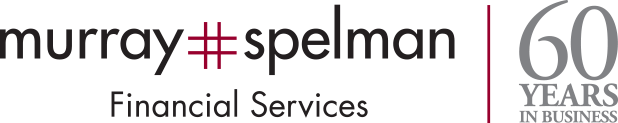 Murray & Spelman (Financial Services) Ltd. continues to grow as one of the leading Financial Brokers in Ireland with offices in both Galway & Kildare. We have been helping our customers look after their Financial Services needs for over 60 years.We are looking for an ambitious and talented individual who shows the potential to develop into a high performing business professional. This opportunity is a three year fixed term contract apprentice scheme that provides exposure to all aspects of our business, allowing you to develop your technical expertise as well as professional skills. We are seeking an Apprentice for our Kildare office. While on the programme, in addition to gaining on the job insurance experience, you will complete the insurance industry professional qualifications QFA as well as a Bachelor of Arts (Honours) in Insurance Practice (Apprenticeship) which is Level 8 on the NFQ awarded by IT Sligo.When you join Murray & Spelman (Financial Services) Ltd., you will receive a tailored induction and will be assigned a business supervisor and mentor to provide support throughout the scheme.We will work with you to enable you to reach your development goals and aspirations for your career at Murray & Spelman (Financial Services) Ltd. In return, we expect you to bring the commitment and drive to add significant value to the company.As an apprentice you will gain in-depth knowledge of risks and the insurance market in order to arrange suitable policies & cover for your clients. You will learn how to be an effective intermediary between our clients and insurance companies.Responsibilities of Financial Brokers;gather information from your clients, assessing their insurance needs and risk profile;research insurance companies' policies and negotiate with underwriters to find the most suitable insurance for your clients at the most competitive price;ensure that your clients understand the terms and the extent of the cover provided in line with industry regulations;foresee your clients' insurance needs, such as policy renewals or amendments;advise your clients on whether and when they need to make a claim on their policiesarrange specialised types of insurance cover in complex cases; this may involve preparing reports for insurance underwriters and surveyors and negotiating with insurers;build and maintain ongoing relationships with your clients;keep detailed records and complete administrative tasks such as paperwork and correspondence;develop relationships with underwriters, surveyors, structural engineers and other professionals;keep up with changes in the insurance market and in your clients' industries;About You:You must be;A team playerFocused, diligent & be committed to work and studying for a level 8 education programme at the same timeAble to communicate effectively (in both written and verbal form)Willing to be part of a teamCommitting to the customerTake ownership & accountability for own actions and responsibilitiesHave attention to detail and time managementHave the ability to manage own work loadStrong relationship building skillsAptitude to make real time decisions based on changing informationGood negotiation skillsProblem solving abilitiesMinimum Entry Level Requirements:Be 18 years of age or olderMature students – if over 23 years there are no minimum educational requirements - documented interview requiredFETAC Level 5 qualification holderBetween 18 and under 23 years – Leaving certificate, minimum of 140 points to include two honours in higher level paper and passes in Maths and English/Irish with specific requirements on grades/levelsMore information can be viewed on the III website https://www.earnandlearn.ie/Interested applicants should ask themselves the following key questions before applying:Do I meet the minimum entry level requirements?Can I commit to a three year contract of apprenticeship?Do I have the self-motivation and time management skills to study at a BA (Hons) level and work at the same time?Can I be diligent and committed to all aspects of work, training and education?Do I have the ability to communicate effectively both with customers and in a team?Can I take ownership and accountability for my own actions and responsibilities?Can I contribute €600 annually for three years (reduced student registration charge)?Application Process and Timeframes:Application submission with CV to  Diane Collins  - d.collins@murrayspelmanfs.ieApplication submission please submit by: June 2022Planned start date (indicate a range): July  - September 2022